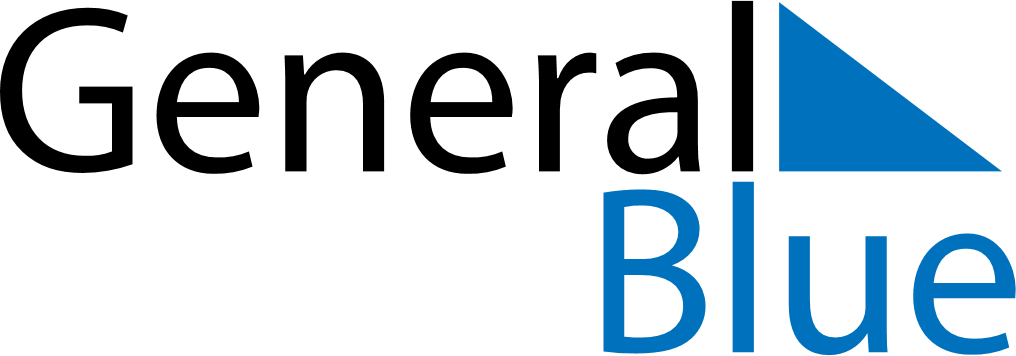 Bangladesh 2023 HolidaysBangladesh 2023 HolidaysDATENAME OF HOLIDAYFebruary 21, 2023TuesdayLanguage Martyrs’ DayMarch 17, 2023FridayMujib’s Birthday & Children’s DayMarch 25, 2023SaturdayGenocide Remembrance DayMarch 26, 2023SundayIndependence DayApril 14, 2023FridayBengali New Year’s DayApril 21, 2023FridayEnd of Ramadan (Eid al-Fitr)May 1, 2023MondayMay DayMay 19, 2023FridayBuddha’s BirthdayJune 28, 2023WednesdayFeast of the Sacrifice (Eid al-Adha)July 28, 2023FridayDay of AshuraAugust 15, 2023TuesdayNational Mourning DayAugust 24, 2023ThursdayKrishna JanmashtamiSeptember 27, 2023WednesdayBirthday of Muhammad (Mawlid)October 8, 2023SundayDurga PujaNovember 21, 2023TuesdayArmed Forces DayDecember 14, 2023ThursdayMartyred Intellectuals DayDecember 16, 2023SaturdayVictory DayDecember 25, 2023MondayChristmas Day